МИНОБРНАУКИ РОССИИ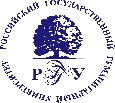 Федеральное государственное бюджетное образовательное учреждение 
высшего образования «РОССИЙСКИЙ ГОСУДАРСТВЕННЫЙ ГУМАНИТАРНЫЙ УНИВЕРСИТЕТ»(ФГБОУ ВО «РГГУ»)ИНСТИТУТ ЭКОНОМИКИ, УПРАВЛЕНИЯ И ПРАВАЮРИДИЧЕСКИЙ ФАКУЛЬТЕТКафедра конституционного имеждународного праваИванов Иван ИвановичПравовое положение государственного гражданского служащего в российской федерацииВыпускная квалификационная работа студента  4  курса очной формы обученияНаправление подготовки 40.03.01 «Юриспруденция»Направленность (профиль) государственно-правовойДопущена к защите на ГЭК Зав. кафедрой конституционногои международного права,					Научный руководитель доктор юридических наук, профессор                        кандидат юридических наук, доцент ___________________ О.Н. Булаков                        _________________ Е.С. Лапатухина    (личная подпись)                                                          (личная подпись) “_______”____________2019 г.                                  “_______”____________2019 г. Москва 2019                                        